وضعية تقويمالمعايير الدنيا المتداولة: تتكرّر بعض المعايير مرارا، وهي:وجاهة المنتوج: هل يتّفق المنتوج مع المطلوب (أي عدم الخروج عن الموضوع) السند المقدّم؟ هل احترم التعليمات ؟ الاستعمال السليم لأدوات المادّة: هل استعمل التلميذ مفاهيم المادّة ومهاراتها استعمالا سليما ؟الانسجام الداخلي للمنتوج: هل المنتوج منسجم؟ معقول؟ كامل ؟شبكة التقويمالموارد المعرفية والموارد المنهجية المجندة لحلّ الوضعيةالكفاءات العرضية المجندة لحلّ الوضعيةقراءة وفهم نصّ.اختيار استراتيجية.تنفيذ الاستراتيجية.تبرير الاستراتيجية.التحقق من الاستراتيجية.تبليغ الحلّ.Belhocine : https://prof27math.weebly.com/ السنـة: الأولىالسنـة: الأولىالمـادّة: رياضياتالمـادّة: رياضياتالميدان أو المحور: التناظر المحوريالميدان أو المحور: التناظر المحوريالميدان أو المحور: التناظر المحوريالميدان أو المحور: التناظر المحوريالكفاءة الختامية المستهدفة: ك خ 3الكفاءة الختامية المستهدفة: ك خ 3الكفاءة الختامية المستهدفة: ك خ 3الكفاءة الختامية المستهدفة: ك خ 3مركّبات الكفاءة المستهدفة: عد إلى المنهاجمركّبات الكفاءة المستهدفة: عد إلى المنهاجمركّبات الكفاءة المستهدفة: عد إلى المنهاجمركّبات الكفاءة المستهدفة: عد إلى المنهاجنص الوضعيةيريد العم ابراهيم انجاز طريق في حقله يربط منزله المتواجد في النقطة  بضفة النهر المار بالقرب من أرضه الفلاحية وكذا المعصرة المتواجدة بالنقطة .(أنظر الشكل المرفق)ساعد العم ابراهيم على تحديد مكان النقطة  لكي تكون تكلفة الانجاز أقل ما يمكن.يريد العم ابراهيم انجاز طريق في حقله يربط منزله المتواجد في النقطة  بضفة النهر المار بالقرب من أرضه الفلاحية وكذا المعصرة المتواجدة بالنقطة .(أنظر الشكل المرفق)ساعد العم ابراهيم على تحديد مكان النقطة  لكي تكون تكلفة الانجاز أقل ما يمكن.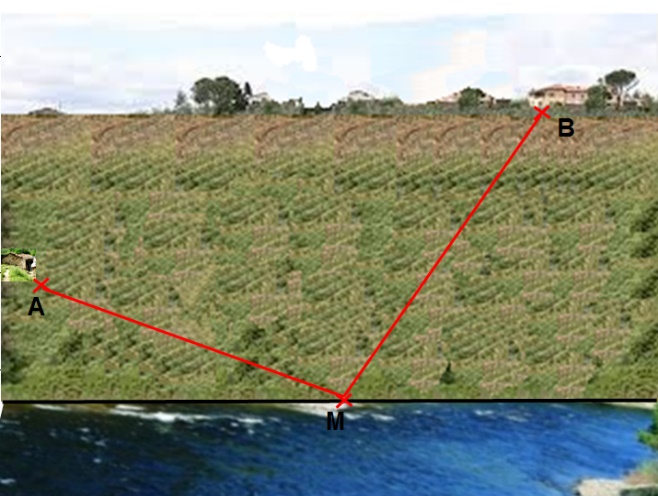                 المؤشراتالمعاييرمؤشر 1مؤشر 2مؤشر 3مؤشر 4العلامة(م 1) وجاهة المنتوج: ترجمة سليمة للوضعية إنجاز مخطط يحدّد عليه موقع المنزل ، والمعصرة يربط تكلفة الانجاز (أقل ما يمكن) بالمسافة  (أصغر ما يمكن).يعيّن نظيرة  أو بالنسبة الى المستقيم الممثل لحافة النهر.يعيّن النقطة  فقا لما هو مطلوب6(م 2) الاستعمال السليم لأدوات المادة استعمال نقط خاصة بدقة (مثل المسقط العمودي)استعمال نقط خاصة بدقة (مثل النظيرة، نقط في استقامية)استعمال الأدوات بدقة في الإنشاء6(م3) الانسجام الداخلي للمنتوج تحديد موقع المنزل ، والمعصرة  على المخطط. التشفير يحترم خواص الإنجازالنص على مختلف خطوات الإنجاز6(م4) معيار النوعية الكتابة مقروءة.لا يوجد شطب. الشكل نظيف وواضح.2الموارد المعرفيةالموارد المنهجيةالخاصة " أصغر ما يمكن معناه النقطة  تنتمي إلى ".التناظر المحوري.خاصية محور قطعة مستقيم.ترجمة الوضعية إلى ما يسمح بمعالجتها رياضيا.اختيار العمليات المناسبة.اختيار الأدوات الرياضية (تعاريف، خواص، ....) الوجيهة.التجريب على أمثلة، تخمين نتيجة.بناء تبرير، تحرير حل.التبليغ ( التبادل ) حول الحل.